​―« Описание программы »―Программа дает комплекс профессиональных знаний в области корпоративных  финансов, финансового рынка, общественных финансов; ориентирована на развитие компетенций по разработке и принятию инвестиционных и финансовых решений, анализу современного состояния и выявлению тенденций развития финансового рынка и его секторов, оценке направлений государственной политики и их последствий для деятельности экономических субъектов, использованию современных методов и информационных технологий в решении профессиональных задач―«Дисциплины программы»― Финансы бизнеса в различных сегментах экономики Финансовые технологии и финансовый инжиниринг Бюджетное финансирование и инвестиции Оценка и управление стоимостью организаций (бизнеса) Инвестиции Инвестиционный анализ Инвестиционный банкинг Управление инвестиционными проектами Риски инвестиционной деятельности ―«Карьера и работа»―​​ ―«​ Уникальные преимущества программы »― В процессе обучения широко используются современные информационные технологии - популярные пакеты прикладных программ и базы данных ведущих отечественных программ и средства мультимедиа.​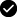 ​ В рамках реализации образовательной программы ведется активная научно-исследовательская работа (НИР), основные направления которой охватывают современные актуальные вопросы в области финансов и кредита различного масштаба, уровня, сфер действия и форм собственности.​​​​  ​В процессе обучения студенты принимают широкое участие в научных мероприятиях - всероссийских, университетских и кафедральных конференциях, конкурсах, круглых столах. Лучшие студенческие работы публикуются в различных научных журналах и сборниках.Профессиональная деятельность выпускника:финансовый сектор экономики (банки, небанковские кредитные организации, микрофинансовые организации, операторы платежных систем, инвестиционные фонды, страховые компании, фондовые биржи и др.);​реальный сектор экономики (промышленность, сельское хозяйство, связь и средства массовой информации, сервис и оказание услуг населению, строительство, здравоохранение, юриспруденция, международная торговля и др.);государственный (муниципальный) сектор экономики (органы власти и управления раз​личных уровней, государственные внебюджетный фонды, учреждения, унитарные предприятия);экспертно-аналитические службы (центры экономического анализа, государственный сектор, общественные организации) и др.Основными потребителями специалистов на рынке труда по данному профилю подготовки являются: ​структурные подразделения аппарата власти публично-правовых образований и организаций реального и финансового секто​ров экономики, занимающиеся финансовым обеспечением деятельности и финансовым контролем на макро- и микроуровне.​​​​​Возможные профессиональные ​траектории:Специалист по кредитованию;Аудитор;Работник банка;Специалист по страхованию;Брокер;​Оценщик бизнеса;Бизнес-аналитик;Инвестиционный аналитик.